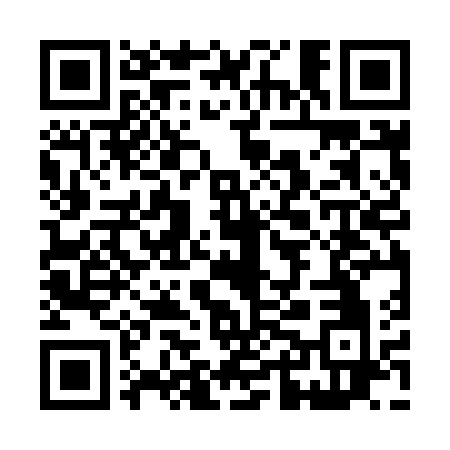 Ramadan times for Babolky, Czech RepublicMon 11 Mar 2024 - Wed 10 Apr 2024High Latitude Method: Angle Based RulePrayer Calculation Method: Muslim World LeagueAsar Calculation Method: HanafiPrayer times provided by https://www.salahtimes.comDateDayFajrSuhurSunriseDhuhrAsrIftarMaghribIsha11Mon4:284:286:1512:044:005:535:537:3412Tue4:264:266:1312:034:015:555:557:3513Wed4:244:246:1112:034:025:565:567:3714Thu4:214:216:0912:034:045:585:587:3915Fri4:194:196:0712:024:055:595:597:4116Sat4:174:176:0412:024:066:016:017:4217Sun4:144:146:0212:024:076:026:027:4418Mon4:124:126:0012:024:096:046:047:4619Tue4:104:105:5812:014:106:066:067:4820Wed4:074:075:5612:014:116:076:077:4921Thu4:054:055:5412:014:126:096:097:5122Fri4:024:025:5112:004:146:106:107:5323Sat4:004:005:4912:004:156:126:127:5524Sun3:573:575:4712:004:166:136:137:5725Mon3:553:555:4512:004:176:156:157:5826Tue3:523:525:4311:594:186:166:168:0027Wed3:503:505:4111:594:206:186:188:0228Thu3:473:475:3911:594:216:206:208:0429Fri3:453:455:3611:584:226:216:218:0630Sat3:423:425:3411:584:236:236:238:0831Sun4:404:406:3212:585:247:247:249:101Mon4:374:376:3012:575:257:267:269:122Tue4:344:346:2812:575:267:277:279:143Wed4:324:326:2612:575:277:297:299:164Thu4:294:296:2412:575:297:307:309:185Fri4:274:276:2212:565:307:327:329:206Sat4:244:246:1912:565:317:337:339:227Sun4:214:216:1712:565:327:357:359:248Mon4:194:196:1512:555:337:377:379:269Tue4:164:166:1312:555:347:387:389:2810Wed4:134:136:1112:555:357:407:409:30